К А Р Т О Ч К А   П Р Е Д П Р И Я Т И ЯОБЩЕСТВО С ОГРАНИЧЕННОЙ ОТВЕТСТВЕННОСТЬЮАдрес предприятия (юридический и фактический)617060, Россия, Пермский край,г.Краснокамск, ул. Шоссейная, дом 47, корп. АТелефон/факс(342) 224-14-44ДиректорОборин Алексей Владимирович(действует на основании Устава)сот. тел.: +7 902 472-63-53ИНН/КПП5905292711/591601001Расчетный счет 40702810900490027663Транзитный валютный счет40702978100491003946Расчетный валютный счет40702978800490003946Наименование банкаФилиал «Центральный» Банка ВТБ (ПАО) в г. МосквеКорреспондентский счет30101810145250000411БИК044525411ОКПО38919527Свидетельство о внесении записи в ЕГРЮЛСерия 59 № 004709072 от 19.11.2013Выдано Межрайонной ИФНС № 16 по Пермскому краюОГРН1125905006226ОКВЭД46.6; 25.61; 25.62; 28.21; 33.20; 43.39; 46.69.9; 46.9; 49.4;71.12.45; 71.20Электронная почтаion@procion.ru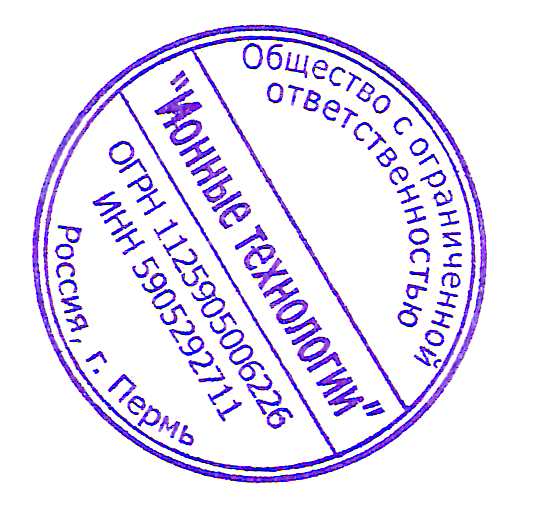 safonova@procion.ru   Образец подписи Оборина А.В.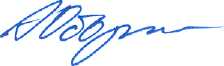 Оттиск печати